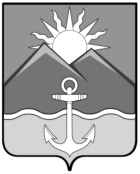 АДМИНИСТРАЦИЯХАСАНСКОГО МУНИЦИПАЛЬНОГО РАЙОНАПОСТАНОВЛЕНИЕпгт Славянка25.08.2022г.							                                        № 572-паО проведении  мероприятий,  приуроченных  ко Дню солидарности в борьбе  с терроризмом  и Дню окончанияВторой  мировой войны	В     соответствии   с   Федеральным   законом    от   6   октября           2003 года № 131-ФЗ «Об общих принципах организации местного самоуправления в Российской Федерации», в целях реализации муниципальной программы «Молодёжная политика Хасанского муниципального района на 2022 – 2024 годы», руководствуясь Уставом Хасанского муниципального района, администрация Хасанского муниципального района ПОСТАНОВЛЯЕТ:1.  Провести на территории Хасанского муниципального района мероприятия, приуроченные ко Дню солидарности в борьбе с терроризмом  и Дню окончания Второй мировой  войны с 1 по 10 сентября 2022 года.2.  Утвердить прилагаемые:2.1. Программу     мероприятий,   приуроченных     ко     Дню      солидарности в  борьбе с терроризмом  и  Дню окончания   Второй мировой  войны,  проводимых на территории Хасанского муниципального района (приложение № 1);2.2. Смету    расходов    на     проведение   мероприятий,  приуроченных  ко  Дню солидарности в борьбе с терроризмом и Дню окончания Второй мировой  войны (приложение № 2).3. Отделу    культуры,   спорта   и  молодёжной    политики     администрации  Хасанского  муниципального  района (М.П. Горникова)  организовать 2 сентября 2022 года проведение    мероприятий, приуроченных ко Дню солидарности в борьбе с терроризмом  и  Дню окончания  Второй  мировой    войны.4. МКУ   «Управление      образования      Хасанского  муниципального района» (Е.А.Алексеева) провести в  образовательных учреждениях мероприятия, приуроченные ко  Дню солидарности в борьбе с терроризмом и Дню окончания Второй мировой  войны.   5.  Рекомендовать командирам воинских частей  в/ч 2459-6 (А.А. Оганесян), в/ч  2427 (Н.В. Панченко)  оказать   содействие   в   организации    и       проведении 2  сентября  2022 года  мероприятий  приуроченных ко Дню солидарности в борьбе с терроризмом и Дню  окончания  Второй мировой  войны.          6.  Рекомендовать главам городских и сельских поселений, входящих в состав Хасанского муниципального района, организовать 2 сентября 2022 года проведение      мероприятий,  приуроченных    ко      Дню    солидарности в борьбе с терроризмом  и  Дню окончания Второй мировой  войны.          7. Рекомендовать начальнику ОМВД России по Хасанскому муниципальному району (А.В. Сухойван)  принять меры по обеспечению охраны общественного порядка и безопасности при проведении мероприятий, приуроченных ко Дню солидарности в борьбе с терроризмом  и  Дню окончания Второй мировой  войны.          8.  Начальнику отдела  бухгалтерского  учёта  администрации  Хасанского муниципального  района (М.Н. Снытко):          8.1. Произвести     оплату оказанных услуг по подготовке, организации и проведению мероприятий,  приуроченных    ко      Дню    солидарности в борьбе с терроризмом  и  Дню  окончания  Второй мировой  войны из средств, предусмотренных на финансирование муниципальной   программы   «Молодежная  политика  Хасанского     муниципального района на 2022 - 2024 годы», на мероприятие  «Патриотическое воспитание  молодёжи»  в  размере  3683,33  (Три тысячи шестьсот восемьдесят три рубля 33 копейки)  в рамках   муниципального       контракта   от   21     февраля  2022  года   № 0120300010622000004  на поставку траурных венков  и корзин, согласно утверждённой смете.            8.2.  Произвести оплату оказанных услуг по подготовке, организации и проведению мероприятий,  приуроченных    ко      Дню    солидарности в борьбе с терроризмом  и  Дню окончания Второй мировой  войны из средств, предусмотренных на финансирование муниципальной программы «Молодежная политика Хасанского муниципального района на 2022-2024 годы», в размере   2850,00 (Две тысячи восемьсот пятьдесят рублей 00 копеек) в рамках муниципального  контракта  от 17  мая  2022 года № 38 на поставку цветов (гвоздика срезанная), согласно утверждённой смете.          9.  Начальнику    отдела   информации   и   информационной         безопасности  администрации Хасанского муниципального района (М.А. Захаренко) обеспечить размещение  настоящего постановления на официальном сайте администрации Хасанского муниципального района в информационно - телекоммуникационной сети «Интернет» и проинформировать       население     в     средствах     массовой   информации о       проведении     мероприятий,     приуроченных     ко       Дню       солидарности      в  борьбе   с   терроризмом и Дню  окончания Второй Мировой  войны.       10.  Настоящее постановление вступает в силу со дня  его принятия.     11.  Контроль    за     исполнением     настоящего    постановления   возложить на   заместителя    главы   администрации    Хасанского   муниципального      района  А.Е.Худоложного.Глава Хасанского муниципального района			                                                    И.В. Степанов                                                                                    Приложение № 1                                                                                           к  постановлению  администрации                                                                                           Хасанского муниципального  района                                                                                           от  25.08.2022г.  № 572-паПрограмма мероприятий, приуроченных ко Дню солидарности в борьбе с терроризмом и Дню  окончания  Второй Мировой войны, проводимых на территории  Хасанского муниципального района                                                                                           Приложение № 2                                                                                           к  постановлению  администрации                                                                                           Хасанского муниципального  района         от  25.08.2022г.  № 572-паСМЕТА РАСХОДОВна проведение мероприятий,  приуроченных ко Дню солидарности в борьбе с терроризмом и Дню  окончания  Второй  Мировой войны, проводимых на территории  Хасанского муниципального района№Наименование мероприятияДата проведенияМесто проведенияОтветственные исполнители1.Митинг, приуроченный ко Дню солидарностив борьбес терроризмом и Дню окончания Второй мировой войны2 сентября 2022 г. 11:00Центральная площадьпгт Славянкамемориал «Память»Отдел культуры, спорта и молодёжной политики,МБУ «Культурно – досуговое объединение»2.Акции «Цветы Памяти», «Вахта Памяти»2 сентября 2022 г.11:30Центральная площадьпгт Славянкамемориал «Память» Юнармейский КВПК «Держава»3.Акция «Вместе против террора»2 сентября 2022 г. 11:40Центральная площадьпгт СлавянкаМолодежное движение добровольцев Хасанского района «Импульс»4.Тематическая выставка «Последние залпы Великой войны» с 1 по 10 сентября 2022г.Читальный зал МБУ «Хасанская межпоселенческая (районная) библиотека»Муниципальное бюджетное учреждение«Хасанская межпоселенческая (районная) библиотека»5.Беседа «К подвигу героев сердцем прикоснись»2 сентября 2022 г. 11:00Читальный зал МБУ «Хасанская межпоселенческая (районная) библиотека»Муниципальное бюджетное учреждение«Хасанская межпоселенческая (районная) библиотека»6.Акция «Дерево мира»3 сентября 2022г.10:00Читальный зал МБУ «Хасанская межпоселенческая (районная) библиотека»Муниципальное бюджетное учреждение«Хасанская межпоселенческая (районная) библиотека»7.Виртуальная выставка «Мы за мир без войны, без страданий и боли»,«Горький след войны в кино и в книгах»с 2 по 3 сентября 2022г. сайт МБУ ХМРБ (https://hasan-biblio.vl.muzkult.ru/)Муниципальное бюджетное учреждение«Хасанская межпоселенческая (районная) библиотека»8.Классные часы,  приуроченные ко Дню солидарности вборьбе с терроризмом с 1 по 10 сентября 2022г.Общеобразовательные учреждения Хасанского муниципального районаМКУ «Управление образования Хасанского муниципального района»9.Уроки мужества на базе  школьных музеев, выставочно-экспозиционного зала  МБУ КДОс 1 по 10 сентября 2022г.Общеобразовательные учреждения Хасанского муниципального районаМКУ «Управление образования Хасанского муниципального района»10.Митинги, акции, кинопоказ фильмов военных лет, приуроченных ко Дню солидарности в борьбе с терроризмом и Дню окончания  Второй мировой войны2  сентября 2022 г. 11:00Муниципальные образования Хасанского муниципального районаГлавы городских и сельских поселений входящих в состав Хасанского муниципального района№ п/пНаименованиеКоличествошт.Цена за шт. рублиСумма / рубли1. Муниципальный контракт  № 38  от 17.05.2022 г. Гвоздика срезанная3095,00 2 850,00 2. Муниципальный контракт  №  0120300010622000004   от 21.02.2022 г Траурный венок13683,33  3683,33   Итого: 6533,33 